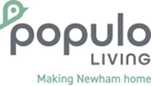 Role TitleHead of Finance – Treasury and Financial PlanningDirectorateCapital – (D&B) Accountant, Senior Financial Accountant, Management AccountantReports toDirector of Finance and ResourcesRole purposeRole purposePopulo Living is looking for a Head of Finance – Treasury and Financial Planning to work under the Director of Finance and Resources, primarily on how the Populo Living Group manages its capital and planning on how money is distributed throughout the different facets of the business.The successful candidate will be responsible for leading and producing multiple financial functions of the group, including how the group plans and allocates finances, Treasury management services and Management account functions. As well as leading these functions, the candidate will also be responsible for signing off and approving payroll functions and finance requests made by other parts of the business. The candidate will be a second pair of eyes for the Director of Finance and Resources and undertake duties for them when they are unavailable.The successful candidate will have a lot of experience in analyzing and producing financial reports, including year-end and monthly spend and will be able to eloquently present this to both the executive and the board. Alongside this, there will be a responsibility to line manage different members of the finance team – supporting them in their work and being a mentor for more junior members of the team.Supporting the Director of Finance and Resources with Treasury matters such as arranging new funding, banking, loan compliance and cash flow will be a big part of the role. You will also be working with the Governance and Legal Officer, sat in the Resources department, to make sure all financial compliance is being met and the Populo Group are legally abiding by all necessary rules that relate to handling money within both a private and social housing capacity.Populo Living is looking for a Head of Finance – Treasury and Financial Planning to work under the Director of Finance and Resources, primarily on how the Populo Living Group manages its capital and planning on how money is distributed throughout the different facets of the business.The successful candidate will be responsible for leading and producing multiple financial functions of the group, including how the group plans and allocates finances, Treasury management services and Management account functions. As well as leading these functions, the candidate will also be responsible for signing off and approving payroll functions and finance requests made by other parts of the business. The candidate will be a second pair of eyes for the Director of Finance and Resources and undertake duties for them when they are unavailable.The successful candidate will have a lot of experience in analyzing and producing financial reports, including year-end and monthly spend and will be able to eloquently present this to both the executive and the board. Alongside this, there will be a responsibility to line manage different members of the finance team – supporting them in their work and being a mentor for more junior members of the team.Supporting the Director of Finance and Resources with Treasury matters such as arranging new funding, banking, loan compliance and cash flow will be a big part of the role. You will also be working with the Governance and Legal Officer, sat in the Resources department, to make sure all financial compliance is being met and the Populo Group are legally abiding by all necessary rules that relate to handling money within both a private and social housing capacity.Key responsibilities “What You Have to Do”  Key responsibilities “What You Have to Do”  Key Responsibilities:Lead, manage and co-ordinate the provision of the Groups Financial Planning, Treasury Management Services and Management Accounting functions.Assist the Finance Director to lead and manage the Finance team.Treasury:Support the Finance Director with all treasury matters for the Group e.g. arranging new funding, loan compliance, cashflow, bankingOversee operations including cash management and banking, loan portfolio management including Loan Covenant monitoring and reportingTreasury related risk management, Development Accounting and reporting.Build strong collaborative relationships with all key stakeholders Financial Planning:Lead the Finance team in appraising all investment opportunities, including extensive and meaningful sensitivity analysis Lead on the annual Financial planSupport the Financial Controller to deliver year end accountsPresent reports at relevant committees and BoardsKey Responsibilities:Lead, manage and co-ordinate the provision of the Groups Financial Planning, Treasury Management Services and Management Accounting functions.Assist the Finance Director to lead and manage the Finance team.Treasury:Support the Finance Director with all treasury matters for the Group e.g. arranging new funding, loan compliance, cashflow, bankingOversee operations including cash management and banking, loan portfolio management including Loan Covenant monitoring and reportingTreasury related risk management, Development Accounting and reporting.Build strong collaborative relationships with all key stakeholders Financial Planning:Lead the Finance team in appraising all investment opportunities, including extensive and meaningful sensitivity analysis Lead on the annual Financial planSupport the Financial Controller to deliver year end accountsPresent reports at relevant committees and BoardsRole competenciesRequired Competencies:High level of business partneringExperience of creating advanced financial modelsExperience producing, analysing and presenting all types of financial reportsManaging, reporting, and recording cashflowExperience with operating and leading treasury managementExcellent IT skills in the MS Office environment, including Excel, Word and PowerPoint to a high level, with advantageous experience in Yardi, and online engagement packages an advantageAbility to integrate our brand values and ethos in all financial transparencyExperience in managing a team Qualifications and Experience:Relevant professional qualification such as CIMA, ACA or ACCAExperience using Brixx (desirable)Experience of long-term planning modelsExperience of residential and social (desirable) housing modelsExperience of developing and delivering on Treasury strategyExperience of covenant reporting and relevant performance metricsExperience of management accounting and reporting BenefitsSalary £80,000 per annum 10% Employer pension through 5% salary sacrifice Training budget of £1k a year Cycle to Work scheme.Pink Salary sacrifice (Electric car scheme)Life assurance cover of 4x salary.